PROGRAMME ENTRAINEMENT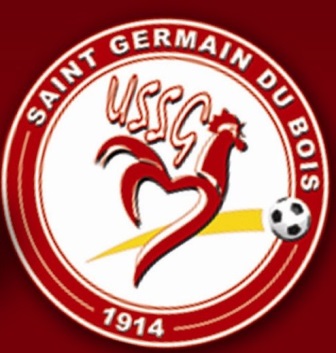 ATTENTION : Prévoir basket.			Carlos DE JESUS : 06 78 64 82 08LundiMardiMercrediJeudiVendredisamediDiman.01/08 à 19hEntrainementrepos3/08 à 19hEntrainementrepos05/08 à 19hEntrainementrepos07/08 repos08/08 à 19hEntrainementrepos10/08 à 19hEntrainementUtilisation terrainBEAUNE du11au14/0812/08 à 19hMatch amical contre Pierre As BEAUNE31/08 à 19hMatch amic AS BEAUNE - ?14/08As BEAUNE15/08 à 19hEntrainementrepos17/08 à 19hEntrainementrepos19/08 Entrainement ou Match amic.repos21/08 repos22/08 à 19hEntrainementrepos24/08  à 19hEntrainementrepos26/08 à19hEntrainement ou Match Amic.repos28/08repos31/08 à 19hEntrainementrepos31/08 à 19hMatch amical contre Plaine 39repos02/09 à 19hrepos04/09 Reprise Championnat05/09 à 19hEntrainementrepos07/09 Entrainementrepos09/09 à 19hEntrainementrepos11/09 Championnat